40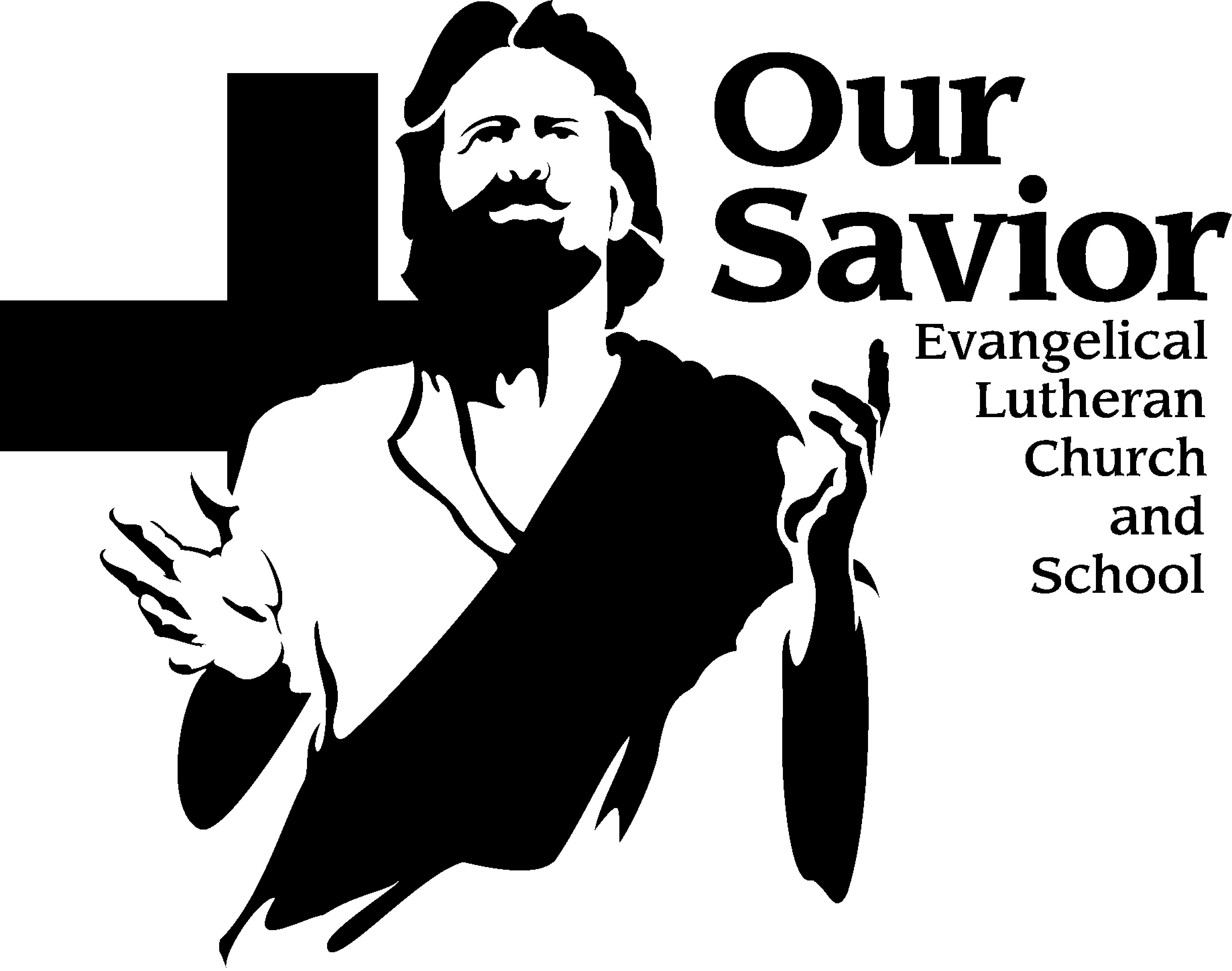 VOTERS’ MEETING – A regular Voters’ meeting will be held TODAY Sunday, January 5, 2020 after the 10:30 am service to announce and distribute a proposed Constitution and Bylaws.PLEASE JOIN US - An Our Savior Lutheran Church & School undecorating/cleaning/work day has been scheduled for Saturday, January 11th starting at 9:00am.  We are looking for help from both church and school families.  Please consider joining us!  SAVE THE DATE - 3K, 4K, and Kindergarten registration for the 2020-2021 school year will take place on Monday, January 20, 2020 at 6:30 p.m. Be sure to tell anyone who has a child who will be 3, 4, or 5 by September 1, 2020 to attend!
2020 OFFERING ENVELOPES – The 2020 offering envelopes are in the back of church.  Please be sure to pick yours up.  ADULT BIBLE STUDY - Romans  - A Bible study on Tuesday evenings  at 7:00 pm in the church office classroom which is located in the white building. We will meet from 7:00 – 8:30 each Tuesday evening.  Bring your point of view because you will be able to give it during our discussions.SENIOR ADULT BIBLE STUDY – In our study, we are looking at the Old Testament books of Habakkuk and Malachi during January and February, and then journeying through Acts beginning in March.  Join us as we learn God’s truths and apply them to our lives. The class is taught by Staff Minister Hering in the Church Office Classroom on Tuesdays at 10:30 am. This session runs January 7th through March 31st.  VOTERS’ MEETING – A regular Voters’ meeting will be held TODAY Sunday, January 5, 2020 after the 10:30 am service to announce and distribute a proposed Constitution and Bylaws.PLEASE JOIN US - An Our Savior Lutheran Church & School undecorating/cleaning/work day has been scheduled for Saturday, January 11th starting at 9:00am.  We are looking for help from both church and school families.  Please consider joining us!  SAVE THE DATE - 3K, 4K, and Kindergarten registration for the 2020-2021 school year will take place on Monday, January 20, 2020 at 6:30 p.m. Be sure to tell anyone who has a child who will be 3, 4, or 5 by September 1, 2020 to attend!
2020 OFFERING ENVELOPES – The 2020 offering envelopes are in the back of church.  Please be sure to pick yours up.  ADULT BIBLE STUDY - Romans  - A Bible study on Tuesday evenings  at 7:00 pm in the church office classroom which is located in the white building. We will meet from 7:00 – 8:30 each Tuesday evening.  Bring your point of view because you will be able to give it during our discussions.SENIOR ADULT BIBLE STUDY – In our study, we are looking at the Old Testament books of Habakkuk and Malachi during January and February, and then journeying through Acts beginning in March.  Join us as we learn God’s truths and apply them to our lives. The class is taught by Staff Minister Hering in the Church Office Classroom on Tuesdays at 10:30 am. This session runs January 7th through March 31st.  